АКТобщественной проверкина основании плана работы Общественной палаты г.о. Королев, 
в рамках проведения системного и комплексного общественного контроля, 
проведен осмотр состояния газонов и достаточности парковочных карманов ул.Гражданская, д.1, мкр-н Костино (вблизи похоронного бюро)Сроки проведения общественного контроля: 25.06.2019г.Основания для проведения общественной проверки: по обращениям граждан; план работы комиссии.Форма общественного контроля: мониторингПредмет общественной проверки  -  состояния газонов и достаточности парковочных карманов ул.Гражданская, д.1, мкр-н Костино (вблизи похоронного бюро).Состав группы общественного контроля:Члены комиссии «по ЖКХ, капитальному ремонту, контролю за качеством работы управляющих компаний, архитектуре, архитектурному облику городов, благоустройству территорий, дорожному хозяйству и транспорту» Общественной палаты г.о.Королев: Серый Валерий Викторович, - председатель комиссииБелозёрова Маргарита Нурлаяновна – заместитель председателя комиссииЖуравлев Николай Николаевич – член комиссии Группа общественного контроля провела визуальный осмотр - состояния газонов и достаточности парковочных карманов ул.Гражданская, д.1, мкр-н Костино (вблизи похоронного бюро).Осмотр показал: Водители т/с - нарушители ПДД, переезжая бордюры, паркуются на грунтовой части газона под деревьями;Полиция и ГИБДД патрулирует данный участок практически каждый день, но к нарушителям, которые паркуются на газонах, меры не принимают.Все газоны в грунтовом исполнении, т.к. «затоптаны» т/с, никогда не озеленяются, не благоустроены, не поливаются, не имеют ограждений. Группа общественного контроля рекомендует Администрации г.о.Королев: Обязать ответственные организации, управляющие организации, обслуживающие МКД вблизи ул.Гражданская,д.1, а также Автобытдор  и др., организовать и наладить качественную работу, в т.ч.:- благоустроить газоны: озеленить травой и высадить кустарники, организовать полив газонов;- установить ограждения, ограничивающие заезд т/с на газон;- в части газонов создать парковочные карманы.Настоящий Акт направлен в Администрацию г.о.Королёв и в профильную рабочую группу Координационного совета г.о. Королев.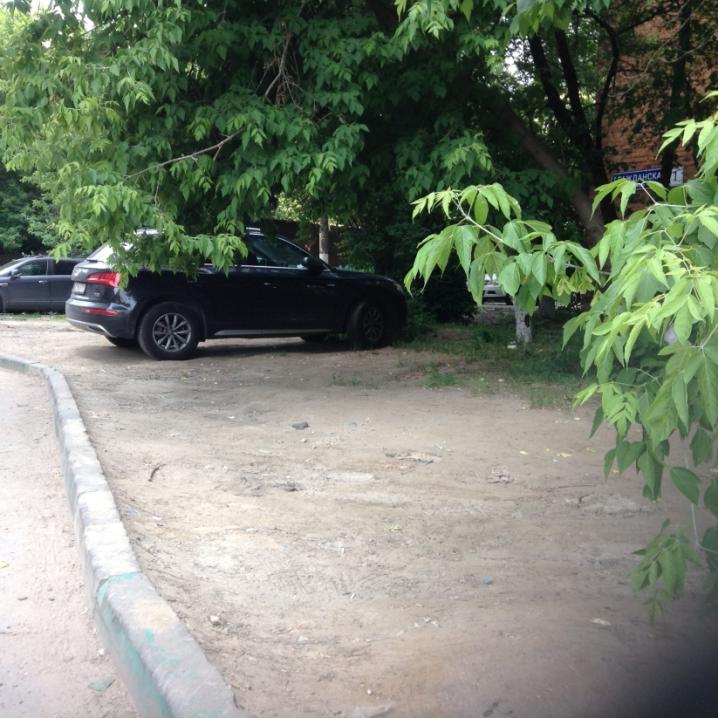 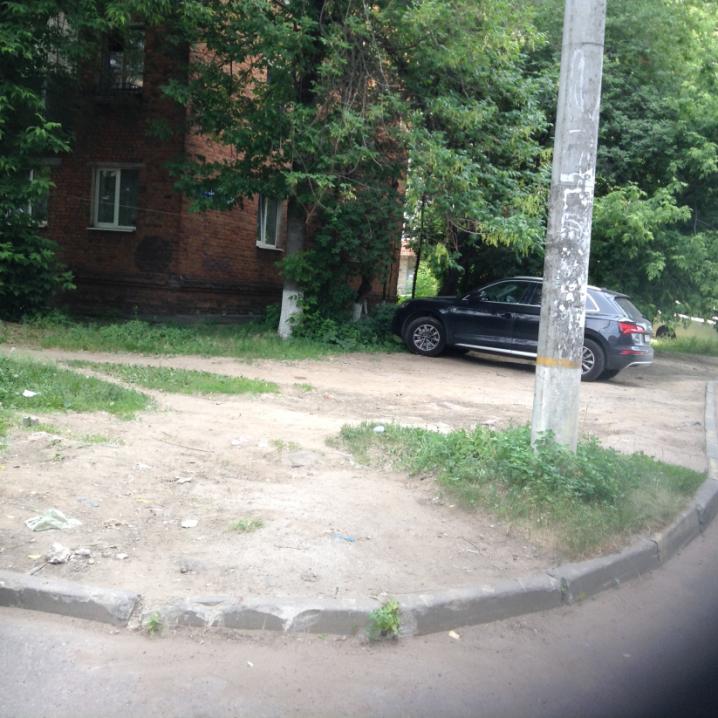 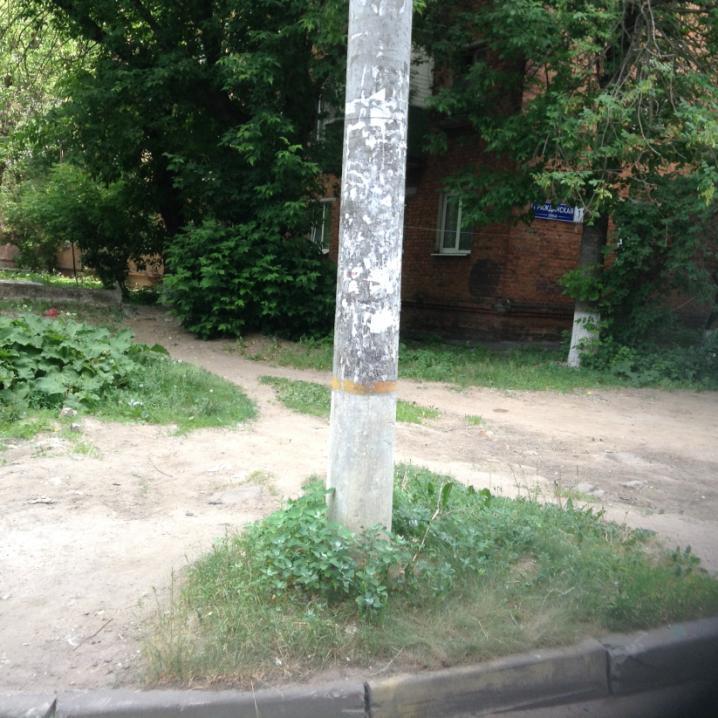 «УТВЕРЖДЕНО»Решением Совета Общественной палаты г.о. Королев Московской областиот 27.06.2019 протокол № 14Председатель комиссии «по ЖКХ, капитальному ремонту, контролю за качеством работы управляющих компаний, архитектуре, архитектурному облику городов, благоустройству территорий, дорожному хозяйству и транспорту» Общественной палаты г.о.Королев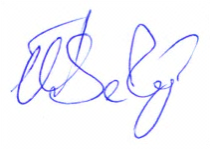 В.В.Серый